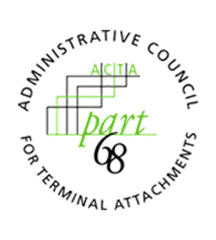 ADMINISTRATIVE COUNCIL FOR TERMINAL ATTACHMENTS (ACTA)April 14, 2022, 3:00-4:00 PM ETMeeting AgendaACTA Chair: Scott Lambert, Bureau Veritas (scott.lambert@bureauveritas.com)ACTA Vice-Chair: VacantWELCOME & CALL TO ORDERINTRODUCTIONSREVIEW OF OPEN ACTION ITEMSLIAISONS/CORRESPONDENCESecurity Industry Standards Council (CISC) LiaisonDISCUSSIONSTATUS UPDATE ON SUBMISSION GUIDELINESWORK/ASSIGNMENTS/MEETINGS2022 Virtual Meetings:Dates:November 17, 2022, 3:00-4:00pm ETANY OTHER BUSINESSUpdate from TCB CouncilADJOURNMENT